II этап городских соревнований по спортивному          ориентированию «Лабиринт56»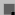 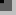 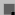 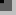 05-06.01.2023 г.	г. Оренбург, МОАУ «СОШ № 18»ИНФОРМАЦИОННЫЙ БЮЛЛЕТЕНЬОбщая информацияII	этап	городских	соревнований	по	спортивному	ориентированию«Лабиринт56»	проводятся	с	целью	развития	спортивного ориентирования	в   Оренбургской области.Задачами проведения соревнований являются:привлечение детей и их родителей к занятиям спортивным ориентированием;повышение	спортивного	мастерства	спортсменов,	занимающихся спортивным ориентированием Руководство проведением	соревнованийОбщее	руководство	подготовкой	и	проведением	соревнований осуществляют:Станция	детского	и	юношеского	туризма	и	экскурсий	(юных туристов);АНО «Спортивно-туристский клуб «Эверест56»Непосредственное проведение соревнований возлагается на главную судейскую коллегию.Время и место проведенияСоревнования проводятся 05-06.01.2023 года в 10:00 часов на базе МОАУ «СОШ №18», по адресу г. Оренбург, ул. Промышленная д.3.Требования к участникам соревнований и условияих допуска.К участию в соревнованиях допускаются учащиеся общеобразовательных учреждений, учреждений дополнительного образования, клубов, секций и их родители.Возраст	и	квалификация	участников	для	допуска	на	дистанцию определяется согласно таблице №1.Таблица №1Программа соревнований05.01. 202310:00 – открытие соревнований; 11:00 – начало соревнований.06.01. 202310:00 – открытие соревнований; 11:00 – начало соревнований.Определение результатовРезультат	участника на дистанции определяется согласно                     Правилам.Победители	определяются отдельно	среди	мужчин и	женщин в каждой возрастной группе.ФинансированиеРасходы, связанные с оплатой организационных (целевых) взносов за участие, проездом, питанием участников в пути и на соревнованиях несут командирующие организации или сами участники.На соревнованиях устанавливается организационный (целевой) взнос:50 руб. с участника за старт;Оплата организационного (целевого) взноса за участие производится на этапе подачи именной заявки. Организационный взнос расходуется на приобретение инвентаря и расходных материалов, необходимых для проведения соревнований, а также наградной и подарочной продукции.Порядок и сроки подачи заявокПредварительные заявки необходимо подать до 14:00 03 января 2023 года на сайт https://orgeo.ru/. Команды, не подавшие заявку, к соревнованиям не будут допущены.Именные заявки установленного образца и копии полиса страхования от несчастного случая подаются в ГСК в день соревнований.Дополнительную информацию можно получить по тел.: 89022486087– Бондаренко Александр Владимирович, «Вконтакте» - СТК «Эверест56» (vk.com) .Настоящий информационный бюллетень является официальным приглашением на соревнования.№ п/пНаименование спортивнойдисциплиныГруппаВозрастные категорииСпортивная квалификация (не ниже)1ориентирова ниеновичокбез ограниченийб/р1ориентирова ниеж102015-2013б/р1ориентирова ниеж122012-2011б/р1ориентирова ниеж142010-2009б/р1ориентирова ниеж162008-2007б/р1ориентирова ниеж182006-2005б/р1ориентирова ниеж2004 и старшеб/р1ориентирова ниежрмамыб/р1ориентирова нием102015-2013б/р1ориентирова нием122012-2011б/р1ориентирова нием142010-2009б/р1ориентирова нием162008-2007б/р1ориентирова нием182006-2005б/р1ориентирова нием2004 и старшеб/р1ориентирова ниемрпапыб/р